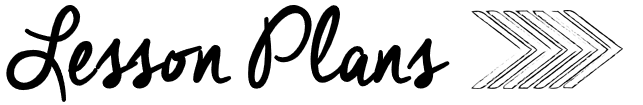 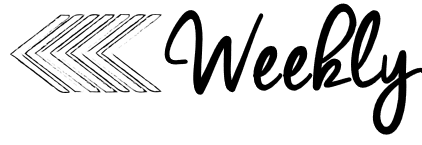 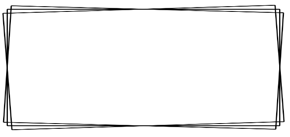 FridayAMMondayTuesdayWednesdayThursdayComputersMusicComputersMusicPoetryTitle:   Tasting SnowflakesPoem IntroductionRead poem on SmartBoard Standards:  RF K.1a, RF K.1cTitle:  Tasting SnowflakesID lettersStandards:  RF K.1a, RF K.1cTitle:  Tasting Snowflakes
ID Sight WordsStandards: RF K.1a, RF K.1cTitle:  Tasting SnowflakesIllustrate PoemsStandards: RF K.1a, RF K.1cKinder phonicsWord Work:New words – is, hasPhonemic Awareness:Phoneme IsolationLetter of the Week:Letter Ee(KinderPhonics 2)Letter Sound & HandwritingStandards:  RF K.1d, RF.K.2 RF K.3ACTive KindnessAssembly9:15-10:00Word Work:Cheer Words from Word WallPhonemic Awareness:Phoneme IsolationKinderPhonics:Letter Hh (KinderPhonics 2)Letter Sound & HandwritingStandards:  RF K.d, RF.K.2, RF K.3Word Work:Sight Word GamePhonemic Awareness:Phoneme IsolationKinderPhonics:Letter Hh(SOR Phonics)Blending –hotWord Chains – hug, tug, mug, hut, hotStandards:  RF K.1d, RF.K.2 RF K.3Kinder literacyMain Close Read: Gingerbread BoySkills Focus:  Read Aloud for Enjoyment (minimal stops)Essential Questions – Turn and ShareIndependent Practice:Capture THIS and THATCC Standards:  RF.K.2, RIL.K.1, RL.K.2, RL.K.3, RL.K.4, RL.K.6, RL.K.7, RL.K.9Word Work:Cheer Words – is, hasAdd to the word wallPhonemic Awareness:Phoneme IsolationKinderPhonics:Letter Ee (SOR Phonics)Blending –bedWord Chains – pet, pit, bit, bat, bedStandards:  RF K.1d, RF.K.2 RF K.3Main Close Read:  Gingerbread BoySkills Focus:  Vocab Actions/QuestionsAnswering Text Dependent Questions Story Elements – ID main story elementsIndependent Practice:SnapshotsCC Standards RF.K.2, RIL.K.1, RL.K.2, RL.K.3, RL.K.4, RL.K.6, RL.K.7, RL.K.9Main Close Read:  Gingerbread BoySkills Focus:  Review and RetellRead alternate version of the storyIndependent Practice:Retell ItCC Standards:  RF.K.2, RIL.K.1, RL.K.2, RL.K.3, RL.K.4, RL.K.6, RL.K.7, RL.K.9Guided readingStudents Select CentersMeet withGuided Reading GroupsStudents Select CentersMeet withGuided Reading GroupsStudents Select CentersMeet withGuided Reading GroupsStudents Select CentersMeet withGuided Reading GroupsPMMondayTuesdayWednesdayThursdayGuided mathLesson Focus: Lesson 5.10Nonstandard Weight MeasurmentTable Materials:Measurement Read AloudVocab CardBalanceClassroom ItemsLesson Activities: Read Aloud pgs. 19-20Compare weight of shoe vs. classroom items using heavier/lighterStandards   K.MD.A1, K.MD.A2, K.MD.B3Lesson Focus: Unit 5 AssessmentTable Materials:Unit 5 AssessmentLesson Activities: Unit 5 AssessmentPartner GameStandards:   K.MD.A1, K.MD.A2, K.MD.B3Lesson Focus: Lesson 6.1/6.2  Numbers 11 & 12Table Materials:Number Read AloudWrite-it BoardTeen Number MemoryLesson Activities: Read Aloud pgs. 1-4ID numbers 11 & 12Build 11 & 12 in different ways (including 10 and ___)Standards   K.CC.4a, K.CC.4b, K.CC.4c, K.CC.5Lesson Focus:Lesson 6.3/6.4Numbers 13 & 14Table Materials:Number Read AloudWrite-it BoardWipe-Off Number Sense BoardLesson Activities: Read Aloud pgs. 5-8ID numbers 11 & 12Build 11 & 12 in different ways (including 10 and __)Standards:   K.CC.4a, K.CC.4b, K.CC.4c, K.CC.5SpecialsP EKinder Social SkillsBig Ideas VideoP EReading Buddieswith Mrs. Sharkey’s ClassKinder writingMini–Lesson:  Authors Write about the pastStart a Writing Ideas ChartWriting & Conferencing:Illustrate, Label, & Meet w/ TeacherStandards:  W.K.3, W.K.1.3Mini–Lesson:  Mechanics MatterWriting & Conferencing:Illustrate, Label, & Meet w/ TeacherStandards:  W.K.3, W.K.1.3Mini–Lesson:  Names & Places Use CapitalsWriting & Conferencing:Illustrate, Label, & Meet w/ TeacherStandards:  W.K.3, W.K.1.3Mini–Lesson:  Tap out the StoryWriting & Conferencing:Illustrate, Label, & Meet w/ TeacherStandards:  W.K.3, W.K.1.3Kinder social studies / Mystery ScienceUnit of Study: Unit 2:  USLesson 3:  American FlagMaterials:Flag CardsFlag PatternLesson: USA BookFlag EtiquetteMake an American FlagLibraryUnit of Study: Unit 2:  USLesson 5:  Respecting RightsMaterials:WorksheetLesson: What are we free to do?What are we NOT free to do?ArtPete the Cat Gingerbread MenPoetryTitle:  Tasting SnowflakesIllustrate PoemsStandards: RF K.1a, RF K.1c Phonics/Word WorkWord Work:Spelling City – Sight Word GamePhonemic Awareness:ID Beginning SoundsKinderPhonics:Letter Uu  (KinderPhonics 2)sound, movement, guided handwritingStandards:  RF K.1d, RF.K.2 RF K.3KinderLiteracyMain Close Read:  Gingerbread BoySkills Focus:  Read alternate version of the storyIndependent Practice:Make a Gingerbread PeteCC Standards RF.K.2, RIL.K.1, RL.K.2, RL.K.3, RL.K.4, RL.K.6, RL.K.7, RL.K.9Students Select CentersGuided Reading GroupsGuided MathLesson Focus:Lesson 6.8/6.9Numbers 18 & 19Table Materials:Number Read AloudWrite-it BoardWipe-Off Number Sense BoardLesson Activities: Read Aloud pgs. 15-18ID numbers 18 & 19Build 18 & 19 in different ways (including 10 and __)Standards:   K.CC.4a, K.CC.4b, K.CC.4c, K.CC.5KinderWritingMini–Lesson:  Powerful PunctuationWriting & Conferencing:Illustrate, Label, & Meet w/ TeacherStandards:  W.K.3, W.K.1.3Kinder Social StudiesUnit of Study: Unit 2:  USLesson 8:  Important Places in Our CommunityMaterials:Places in Our Community BookLesson: Class BookCounselingMrs. Kludt